	YOUTH START-UP PROJECT 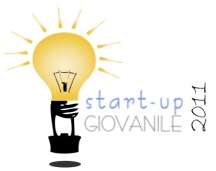 BUSINESS PLANNOTES FOR THE COMPILATIONThe business plan can be Drafted in a simplified way if some parts of the scheme are not relevant to the idea to propose.At the same time, interested parties will be able to integrated Their business project with any information and data That is not required but useful for the evaluation of the project.Personal data of the applicant Description of the business ideaIdea:briefly describe the initiative who intends to carry out, its salient characteristics and the conditions and reasons for which it is based. Explain any innovative idea.Describe the characteristics, including technological, product / service that you want to establish and market needs that you intend to meet.Business sector: specify the productive sector in which the company intends to be placedeconomic environment AnalysisDescribe the industry in which the company intends to enter with particular reference to the parties involved in the economic environment, market trends, size, study of the potential customer characteristics and quantificationDirect competitors: actors of the same type of product on the market; Providers: those from whom the company buys raw materials and semifinished products necessary for carrying out the production process and that may decide to integrate downstream; Clients:the output produced recipients; market trends and size.Potential entrants: people who may enter the market in which the company operates. Manufacturers of substitute goods: persons placing on the market of products other than those of the enterprise reference, but meet in a different way, the same need of the customer / consumer.Marketing StrategiesStrategy chosen by the company to be able to get good positioning against the competition within the chosen field.Describe the mix of products / services that it intends to offer, the price at which it provides, the methods of distribution of products / services and communication types that you intend to aim to be knownProduct / ServicePriceSales Channels / DistributionCommunicationStrengths and weaknessesPlease provide, if possible, their strengths and weaknessesStrengthsPoints of weaknessOrganizational structureLegal form: indicate the legal form of the new company.Membership: describe the social structure, highlighting in particular the capital shares made by each shareholder.Organization and organizational chartStaff:  indicate the type of employment contracts to be concluded and any employee belonging to particular categories of workers and tasks performed by each.timetablequality and environmental aspectsQuality certifications: presence of certifications and other elements aimed at reducing environmental impact, the disposal / recycling of waste and / or to the reduction of energy and water consumption and signaling of any environmental certifications (ISO 14000, EMAS, etc.) to be achieved.Financial plan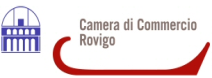 Investment Plan (Year 1)forecast balance sheet (1st year)forecasted income statement (1st year)With the signing of the project / the applicant / s declares to be aware that personal information is required for participation in the START UP YOUTH project and to enable the manager carrying out the obligations and related and related activities. Place and date, 	______________________Signature of all project participants			contact	___________________								Partners / shareholders	___________________																		___________________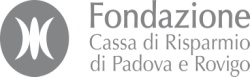 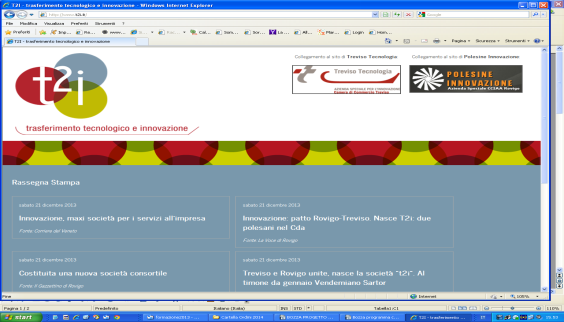 CONTACT PROJECTCONTACT PROJECTCONTACT PROJECTCONTACT PROJECTCONTACT PROJECTCONTACT PROJECTNAMELAST NAMEBIRTH DATE AND PLACEBIRTH DATE AND PLACERESIDENCE STREETSTREETSTREETSTREETSTREETPOSTAL CODECITY'CITY'CITY'PROVTELCELL.MAILCOD. TAXTITLE STUDIOOther participants in the project (repeat the table for each partner / associate)Other participants in the project (repeat the table for each partner / associate)Other participants in the project (repeat the table for each partner / associate)Other participants in the project (repeat the table for each partner / associate)Other participants in the project (repeat the table for each partner / associate)Other participants in the project (repeat the table for each partner / associate)NAMELAST NAMEBIRTH DATE AND PLACEBIRTH DATE AND PLACERESIDENCE STREETSTREETSTREETSTREETSTREETPOSTAL CODECITY'CITY'CITY'PROVTELCELL.MAILCOD. TAXTITLE STUDIO......................................................Activities123456789101112............